РЕСПУБЛИКА ДАГЕСТАНСОБРАНИЕ ДЕПУТАТОВ МУНИЦИПАЛЬНОГО РАЙОНА«ДЕРБЕНТСКИЙ РАЙОН»368600, г. Дербент, ул. Гагарина, 23                                                                                 тел.4-31-75«18» ноября 2020г.                                                                                                                  №34/9РЕШЕНИЕ «О проведении конкурса по отбору кандидатур на должность Главы муниципального района «Дербентский район» и формирования состава конкурсной комиссии  по отбору кандидатур на должность Главы муниципального района «Дербентский район»В соответствии с частью 2.1. статьи 36 Федерального закона от 06 октября 2003 года №131-ФЗ «Об общих принципах организации местного самоуправления в Российской Федерации», статьей 30 Устава муниципального образования «Дербентский район», решением Собрания депутатов муниципального района «Дербентский район» от 17 июня 2015 года №46/2 «О утверждении Положения о порядке проведения конкурса по отбору кандидатур на должность главы муниципального района «Дербентский район», Собрание депутатов муниципального района «Дербентский район»,РЕШИЛО:1.     Объявить конкурс по отбору кандидатур на должность Главы муниципального района «Дербентский район» 22 декабря 2020 года, в 10.00 часов, в здании администрации муниципального района «Дербентский район» (Республика Дагестан, город Дербент, ул. Гагарина, 23).Прием документов, подлежащих представлению кандидатами на должность главы муниципального района «Дербентский район» в конкурсную комиссию, осуществляется в кабинете аппарата Собрания депутатов МР «Дербентский район» по адресу: Республика Дагестан, город Дербент, ул. Гагарина 23, с 9:00ч. до 17:00ч. (перерыв с 13:00ч. до 14:00ч.), с «23 » ноября 2020 года по «14»декабря 2020  года включительно (кроме выходных и праздничных дней), телефон для справок: 8 928 674 0289  Условия проведения конкурса по отбору кандидатур на должность Главы муниципального района «Дербентский район» (приложение №1) и текст объявления о проведении конкурса по отбору кандидатур на должность Главы муниципального района «Дербентский район» (приложение №2)  опубликовать в районной общественно-политической газете «Дербентский известия» и разместить на официальном сайте администрации  муниципального района «Дербентский район». Назначить членов конкурсной комиссии по отбору кандидатур на должность Главы муниципального района «Дербентский район» от Собрания депутатов муниципального района «Дербентский район» в следующем составе:  Бебетов Икрам Абдуллаевич – заместитель главы администрации МР «Дербентский район»;Фатуллаев  Лачин  Фетуллаевич – заместитель председателя Собрания депутатов МР «Дербентский район»; Сеидов  Мираббас  Мирбалаевич – начальник юридического отдела администрации МР «Дербентский район».Направить письменное уведомление Главе Республики Дагестан об объявлении конкурса и начале формирования конкурсной комиссии, в срок не позднее 19 ноября 2020 года.Настоящее решение вступает в силу с момента его принятия и подлежит опубликованию в районной общественно-политической газете «Дербентские известия» и размещению на официальном сайте администрации Дербентского района.Контроль за исполнением настоящего решения оставляю за собой.Врио Главы МР «Дербентский район»                                                         Н.Г. АлиевПредседательСобрания депутатов МР «Дербентский район»                                                          Семедов М. А.Приложение №1к решению Собрания депутатов МР «Дербентский район» №34/9  от 18ноября 2020г.Условияпроведения конкурса по отбору кандидатур на должность   главы муниципального района «Дербентский район»1. Настоящие  Условия разработаны в соответствии с «Положением о порядке проведения конкурса по отбору кандидатур на должность главы муниципального района «Дербентский район», утвержденным решением Собрания депутатов муниципального района «Дербентский район» от 17 июня 2015 года №46/2.Право на участие в конкурсе имеют граждане Российской Федерации, достигшие возраста 21 лет.граждане Российской Федерации, имеющие гражданство иностранного государства либо вид на жительство или иной документ, подтверждающий право на постоянное проживание гражданина Российской Федерации на территории иностранного государства, вправе участвовать в конкурсе, если это предусмотрено международным договором Российской Федерации.Иностранные граждане, постоянно проживающие на территории муниципального района «Дербентский район» (далее - муниципальный район), имеют право участвовать в конкурсе на тех же условиях, что и граждане Российской Федерации, если это предусмотрено международным договором Российской Федерации.2. Гражданин, изъявивший желание участвовать в конкурсе, представляет в конкурсную комиссию следующие документы:личное заявление на участие в конкурсе с обязательством в случае избрания прекратить деятельность, несовместимую со статусом главы муниципального   района  по форме	 согласно приложению №1 к настоящим  Условиям.В заявлении указываются фамилия, имя, отчество, дата и место рождения, адрес места жительства, серия, номер и дата выдачи паспорта или документа, заменяющего паспорт гражданина, наименование или код органа, выдавшего паспорт или документ, заменяющий паспорт гражданина, идентификационный номер налогоплательщика (при наличии), гражданство, сведения о профессиональном образовании (при наличии) с указанием организации, осуществляющей образовательную деятельность, года ее окончания и реквизитов документа об образовании и о квалификации, основное место работы или службы, занимаемая должность (в случае отсутствия основного места работы или службы - род занятий).Если кандидат является депутатом и осуществляет свои полномочия на непостоянной основе, в заявлении должны быть указаны сведения об этом инаименование соответствующего представительного органа. Кандидат вправе указать в заявлении свою принадлежность к политической партии либо не более чем к одному иному общественному объединению и свой статус в этой политической партии, этом общественном объединении при условии представления вместе с заявлением документа, подтверждающего указанные сведения и подписанного уполномоченным лицом политической партии, иного общественного объединения либо уполномоченным лицом соответствующего структурного подразделения политической партии, иного общественного объединения.Если у кандидата имелась или имеется судимость, в заявлении указываются сведения о судимости кандидата, а если судимость снята или погашена, - также сведения о дате снятия или погашения судимости.к заявлению, предусмотренному подпунктом 1 пункта 2 настоящих Условий, прилагаются:копия паспорта или документа, заменяющего паспорт гражданина;копии документов, подтверждающих указанные в заявлении сведения об образовании, основном месте работы или службы, о занимаемой должности (роде занятий), а также о том, что кандидат является депутатом.сведения о размере и об источниках доходов кандидата, а также об имуществе, принадлежащем кандидату на праве собственности (в том числе совместной собственности), о вкладах в банках, ценных бумагах. Указанные сведения представляются по форме согласно приложению № 2 к настоящим Условиям.сведения о принадлежащем кандидату, его супругу и несовершеннолетним детям недвижимом имуществе, находящемся за пределами территории Российской Федерации, об источниках получения средств, за счет которых приобретено указанное имущество, об обязательствах имущественного характера за пределами территории Российской Федерации кандидата, а также сведения о таких обязательствах его супруга и несовершеннолетних детей;сведения о своих расходах, а также о расходах своего супруга и несовершеннолетних детей по каждой сделке по приобретению земельного участка, другого объекта недвижимости, транспортного средства, ценных бумаг, акций (долей участия, паев в уставных (складочных) капиталах организаций), совершенной в течение последних трех лет, если сумма сделки превышает общий доход кандидата и его супруга за три последних года, предшествующих совершению сделки, и об источниках получения средств, за счет которых совершена сделка.письменное уведомление о том, что он не имеет счетов (вкладов), не хранит наличные денежные средства и ценности в иностранных банках, расположенных за пределами территории Российской Федерации, не владеет и (или) не пользуется иностранными финансовыми инструментами;согласие на обработку персональных данных согласно приложению№3 к настоящим Условиям.3.  Документы, указанные в подпунктах 4 и 5 пункта 2 настоящих Условий, представляются в конкурсную комиссию по форме, предусмотренной Указом Президента Российской Федерации от 6 июня 2013 года № 546.4. Кандидат на должность главы муниципального района обязан к моменту представления документов в конкурсную комиссию, закрыть счета (вклады), прекратить хранение наличных денежных средств и ценностей в иностранных банках, расположенных за пределами территории Российской Федерации, и (или) осуществить отчуждение иностранных финансовых инструментов.5.  Документы, указанные в пункте 2 настоящего положения, кандидаты обязаны представить лично. Указанные документы могут быть представлены по просьбе кандидата иными лицами в случаях, если кандидат болен, содержится в местах содержания под стражей подозреваемых и обвиняемых (при этом подлинность подписи кандидата на документах в письменной форме должна быть удостоверена нотариально либо администрацией стационарного лечебно-профилактического учреждения, в котором кандидат находится на излечении, администрацией учреждения, в котором содержатся под стражей подозреваемые и обвиняемые).6. Заявление, указанное в подпункте 1 пункта 2 настоящих Условий , и прилагаемые к нему документы принимаются конкурсной комиссией при предъявлении паспорта или документа, заменяющего паспорт гражданина (если в соответствии с пунктом 5 настоящих  Условий уведомление осуществляется другим лицом, - при предъявлении нотариально удостоверенной копии паспорта или документа, заменяющего паспорт гражданина, удостоверяющего личность кандидата). Копия паспорта или документа, заменяющего паспорт гражданина, заверяется подписью лица, принявшего заявление, и прилагается к заявлению.7. Конкурсная комиссия выдает кандидату письменное подтверждение получения документов, представленных в соответствии с настоящими Условиями, незамедлительно после их представления с указанием даты и времени их приема по форме согласно приложению № 4 к настоящим Условиям.8. По желанию гражданина им могут быть представлены документы о дополнительном профессиональном образовании, о присвоении ученой степени, ученого звания, о награждении наградами и присвоении почётных званий и иные документы, характеризующие его личность и профессиональную подготовку.9.Прием документов для участия в конкурсе, указанных в пункте 2 настоящих Условий, осуществляется в сроки, установленные решением Собрания депутатов об объявлении конкурса.10. Сведения, представленные гражданином для участия в конкурсе, по решению конкурсной комиссии подлежат проверке в установленном законодательством Российской Федерации порядке.11. Несвоевременное и неполное представление документов является основанием для отказа гражданину в приеме документов для участия в конкурсе.12.На основании представленных документов конкурсная комиссия принимает решение о допуске гражданина либо об отказе в допуске к участию в конкурсе.13. Гражданин не допускается к участию в конкурсе при наличии следующих обстоятельств:отсутствие у кандидата пассивного избирательного права;несоблюдение кандидатом требований, установленных пунктом 4 настоящих Условий;непредставление в конкурсную комиссию перечня документов, предусмотренных настоящих Условий;наличие среди документов, представленных в конкурсную комиссию, документов, оформленных с нарушением требований настоящих Условий;отсутствие каких-либо сведений, предусмотренных подпунктами 1,3,4 и 5 пункта 2 настоящих Условий;сокрытие кандидатом сведений о судимости, которые должны быть представлены в соответствии с настоящих Условий.наличие в отношении гражданина Российской Федерации вступившего в силу решения суда о лишении его права занимать муниципальные должности в течение определенного срока, если конкурс состоится до истечения указанного срока;прекращения гражданства Российской Федерации, прекращения гражданства иностранного государства — участника международного договора Российской Федерации, в соответствии с которым иностранный гражданин имеет право избираться главой муниципального образования, приобретения им гражданства иностранного государства либо получения им вида на жительство или иного документа, подтверждающего право на постоянное проживание гражданина Российской Федерации на территории иностранного государства, не являющегося участником международного договора Российской Федерации, в соответствии с которым гражданин Российской Федерации, имеющий гражданство иностранного государства, имеет право избираться главой муниципального образования;наличия гражданства иностранного государства (иностранных государств), за исключением случаев, когда кандидат на должность главы муниципального района является гражданином иностранного государства — участника международного договора Российской Федерации, в соответствии с которым иностранный гражданин имеет право избираться главой муниципального образования;представления подложных документов или заведомо ложных сведений;непредставления или представления заведомо недостоверных или неполных сведений, предусмотренных подпунктами 3-5 пункта 2 настоящих Условий .14. К участию в конкурсе не допускаются также граждане:осужденные к лишению свободы за совершение тяжких и (или) особо тяжких преступлений и имеющие на день проведения конкурса неснятую и непогашенную судимость за указанные преступления;осужденные к лишению свободы за совершение тяжких преступлений, судимость которых снята или погашена, - до истечения десяти лет со дня снятия или погашения судимости;осужденные к лишению свободы за совершение особо тяжких преступлений, судимость которых снята или погашена, - до истечения пятнадцати лет со дня снятия или погашения судимости;осужденные за совершение преступлений экстремистской направленности, предусмотренных Уголовным кодексом Российской Федерации, и имеющие на день проведения конкурса на выборах неснятую и непогашенную судимость за указанные преступления, если на таких лиц не распространяется действие подпунктов 2 и 3 настоящей пункта;подвергнутые административному наказанию за совершение административных правонарушений, предусмотренных статьями 20.3 и 20.29 Кодекса Российской Федерации об административных правонарушениях, если конкурс состоится до окончания срока, в течение которого лицо считается подвергнутым административному наказанию;признанные судом недееспособными или содержащиеся в местах лишения свободы по приговору суда.15. Гражданин Российской Федерации, отрешенный от должности главы муниципального района Главой Республики Дагестан, не допускается к участию в конкурсе, назначенном в связи с указанными обстоятельствами.16. Если деяние, за совершение которого был осужден гражданин, в соответствии с новым уголовным законом не признается тяжким или особо тяжким преступлением, действие ограничений, предусмотренных подпунктами 2 и 3 пункта 14 настоящих , прекращается со дня вступления в силу этого уголовного закона.17. Если тяжкое преступление, за совершение которого был осужден гражданин, в соответствии с новым уголовным законом признается особо тяжким преступлением или если особо тяжкое преступление, за совершение которого был осужден гражданин, в соответствии с новым уголовным законом признается тяжким преступлением, ограничения, предусмотренные подпунктами 2 и 3 пункта 14 настоящих Условий, действуют до истечения десяти лет со дня снятия или погашения судимости.18. Список граждан, допущенных к участию в конкурсе, утверждается решением конкурсной комиссии на заседании конкурсной комиссии.19. Конкурсная комиссия уведомляет в письменной форме о принятом решении граждан, не допущенных к участию в конкурсе, с указанием причинотказа в допуске к участию в конкурсе, в срок не позднее 5 рабочих дней со дня принятия решения.20. Гражданин, не допущенный к участию в конкурсе, вправе обжаловать решение конкурсной комиссии об отказе ему в допуске к участию в конкурсе в соответствии с законодательством Российской Федерации.Приложение №1к Условиям конкурса по отбору кандидатур на должность главы муниципального района «Дербентский»В конкурсную комиссию________________________________________________________________________________От___________________________________________________ЗаявлениеНа основании пункта 2 Условий  проведения конкурса по отбору кандидатур на должность  главы муниципального района  «Дербентский район»О себе сообщаю:	                   (дата и место рождения, адрес места жительства, серия,  номер и дата выдачи     паспорта  или______________________________________________________________________документа, заменяющего паспорт гражданина, наименование или код органа, выдавшего паспорт или______________________________________________________________________________документ, заменяющий паспорт гражданина, идентификационный номер налогоплательщика (при наличии), гражданство, сведения о профессиональном образовании (при наличии) с указанием организации, осуществляющей образовательную деятельность, года ее окончания и реквизитов документа об образовании и о квалификации, основное место работы или___________________________________________________________________службы, занимаемая должность  (в случае  отсутствия   основного  места  работы или  службы- род занятий)______________________________________________________________________________кандидата, иные сведения в соответствии с Условиями проведения конкурса по отбору кандидатур на должность Главы муниципального района «Дербентский район»)____________________________________________________________________________________________________________________________________________________________В случае моего избрания  главой муниципального района «Дербентский район) обязуюсь прекратить деятельность не совместимую со статусом главы муниципального района «Дербентский район).Подпись	             ДатаПримечание. Если у кандидата, данные которого указываются в заявлении, имелась или имеется судимость указываются номер (номера) и наименование (наименования) статьи (статей) У головного кодекса Российской Федерации, на основании которой (которых) был осужден кандидат, а также статьи (статей) уголовного кодекса, принятого в соответствии с Основами уголовного законодательства Союза ССР и союзных республик, статьи (статей) закона иностранного государства, если кандидат был осужден в соответствии с этими законодательными актами за деяния, признаваемые действующим Уголовным кодексом Российской Федерации преступлением, с указанием наименования этого закона.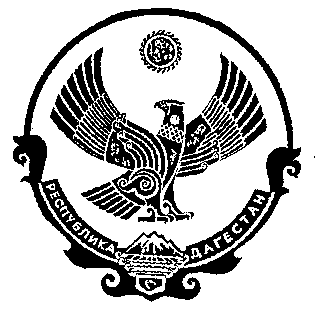 